Projekt „Moja pasja - gastronomia” nr RPLD.11.03.02-10-0012/19 współfinansowany ze środków Europejskiego Funduszu Społecznego w ramach Regionalnego Programu Operacyjnego Województwa Łódzkiego na lata 2014-2020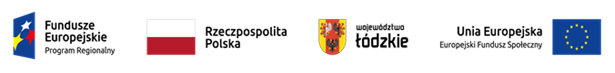 Zad. 4 Harmonogram zajęć  „Komponowanie diet żywnościowych z wykorzystaniem programów komputerowych”  - grupa 4Numer kolejny Data realizacji Godziny realizacjiMiejsce realizacjiNauczyciel101.04.2022. (piątek)17.05– 20.50sala 304Katarzyna Bulińska222.04.2022. (piątek)17.05– 20.50sala 304Katarzyna Bulińska323.04.2022. (sobota)9.00– 12.45sala 304Katarzyna Bulińska429.04.2022. (piątek)17.05– 20.50sala 304Katarzyna Bulińska504.05.2022. (środa)11.00– 14.25sala 304Katarzyna Bulińska605.05.2022. (czwartek)11.00 - 14.45 sala 304Katarzyna Bulińska713.05.2022. (piątek)17.05– 20.50sala 304Katarzyna Bulińska820.05.2022. (piątek)17.05– 20.50sala 304Katarzyna Bulińska